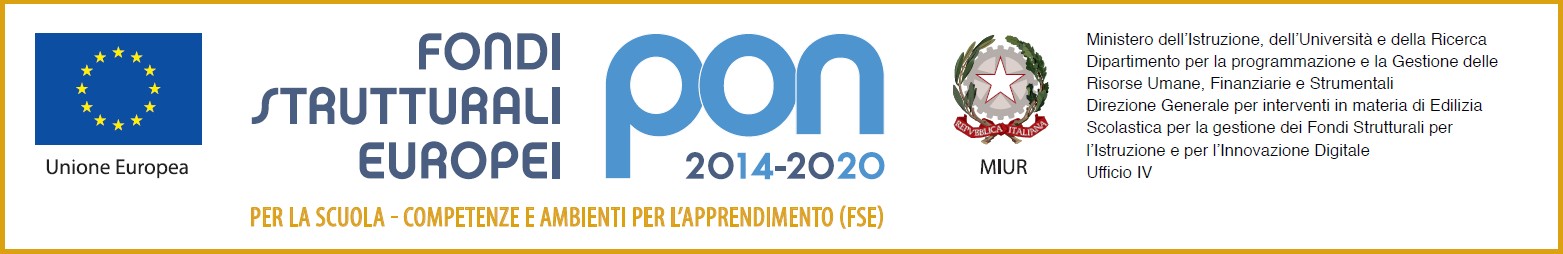 MINISTERO dell’ISTRUZIONE, dell’UNIVERSITÀ e della RICERCA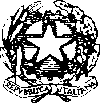 ISTITUTO COMPRENSIVO CASTELLABATEScuole dell’Infanzia, Scuole Primarie e Scuole Secondarie di Primo Grado dei Comuni di Castellabate e PerdifumoPAGELLINO bimestrale a.s. 2018/19Plesso di____________________________  Ai genitori dell’alunno/a____________________________________Il Consiglio della Classe _________ comunica che la situazione didattico-disciplinare relativa a Vs. figlio/a risulta la seguente: Frequenza:    Saltuaria        Assenze n. _________ su un totale di ________ giorni di lezione                          Note disciplinari n. _________. Si rileva, infine, che l’alunno/a:           entra in ritardo            uscite anticipate frequenti dalla scuola         Il coordinatore di classe 							        Il Dirigente scolastico	          Prof. Gina Amoriello_________________________________________________________________________________________Il/La sottoscritto/a _____________________  Genitore dell'alunno/a _____________________________ Classe______ dichiara di aver ricevuto la comunicazione infra-quadrimestrale relativa alla situazione didattico-disciplinare (1° Quadrimestre 2018/2019) del proprio figlio/a.                 Firma				                                                                    ___________________________DISCIPLINEPROFITTOPROFITTODISCIPLINESCRITTO/ PRATICOORALEITALIANOSTORIAGEOGRAFIALINGUA STRANIERA (INGLESE) LINGUA STRANIERA (FRANCESE)MATEMATICASCIENZETECNOLOGIAEDUCAZIONE FISICAARTEMUSICARELIGIONE CATTOLICASTRUMENTO MUSICALECOMPORTAMENTO